TARIFAS 2017EJEMPLOS DE PROYECTOS POR NIVEL DE COMPLEJIDAD:TARIFA 1.1.: PROYECTO DE ACCESIBILIDAD, BASICO.Patios con escalinata completa previa al ascensor, con recorte del ancho de la misma para proveer acceso al mismo.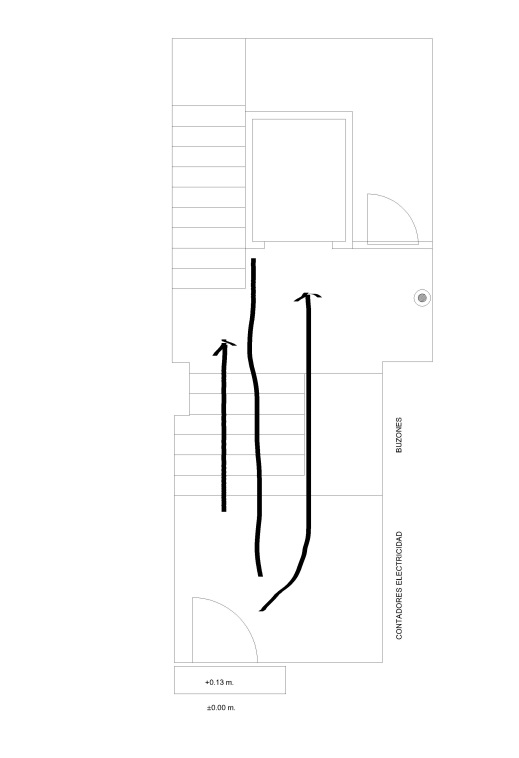 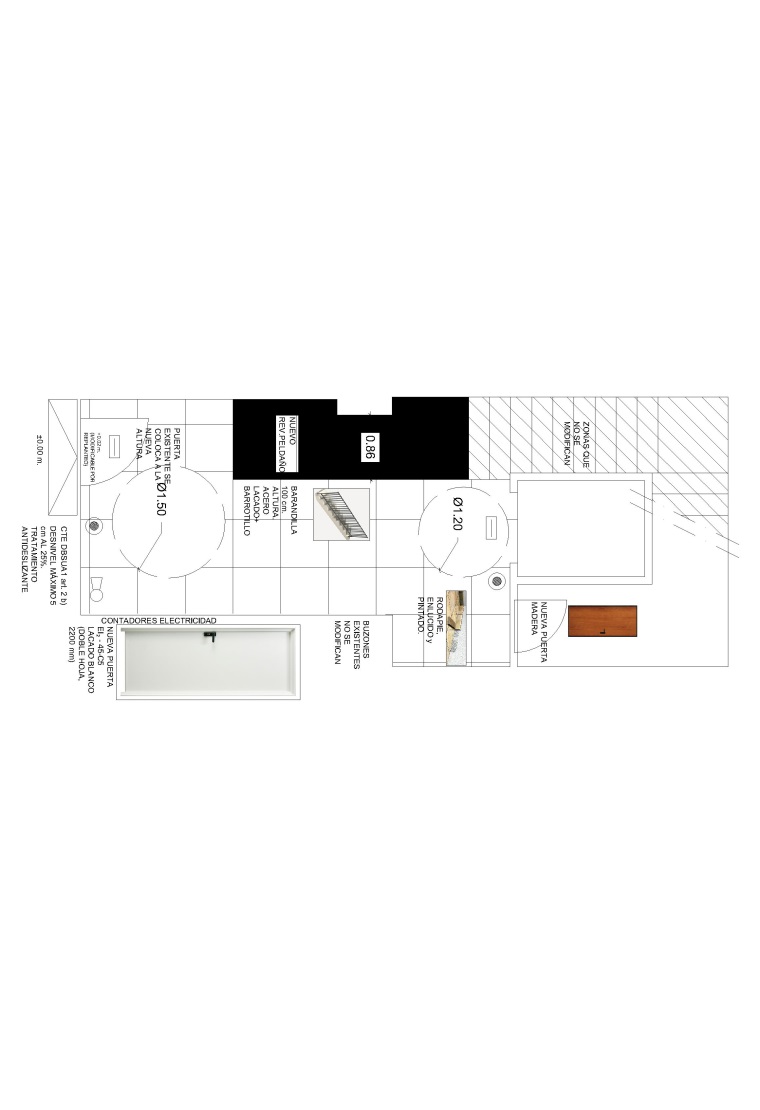 TARIFA 1.2.: PROYECTO DE ACCESIBILIDAD, MEDIO.Patios con disposiciones de escalera enfrentadas al ascensor, en los que hay que resolver el acceso al mismo y la recolocación de la escalera principal del edificio. Sin sótano ni forjados intermedios. Sin desplazamientos de instalaciones o modificaciones sustanciales de la tipología del mismo.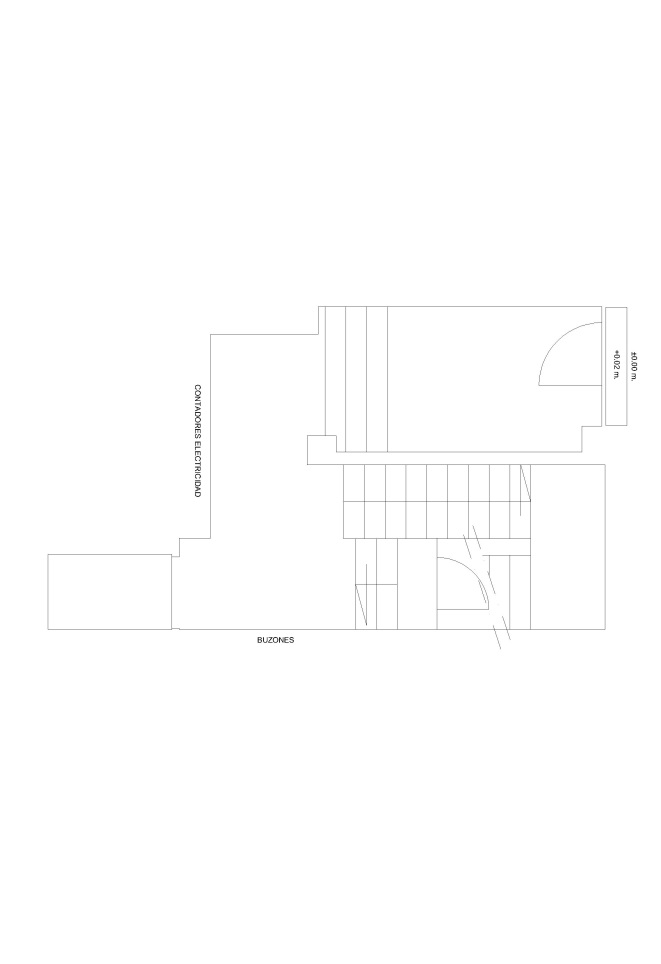 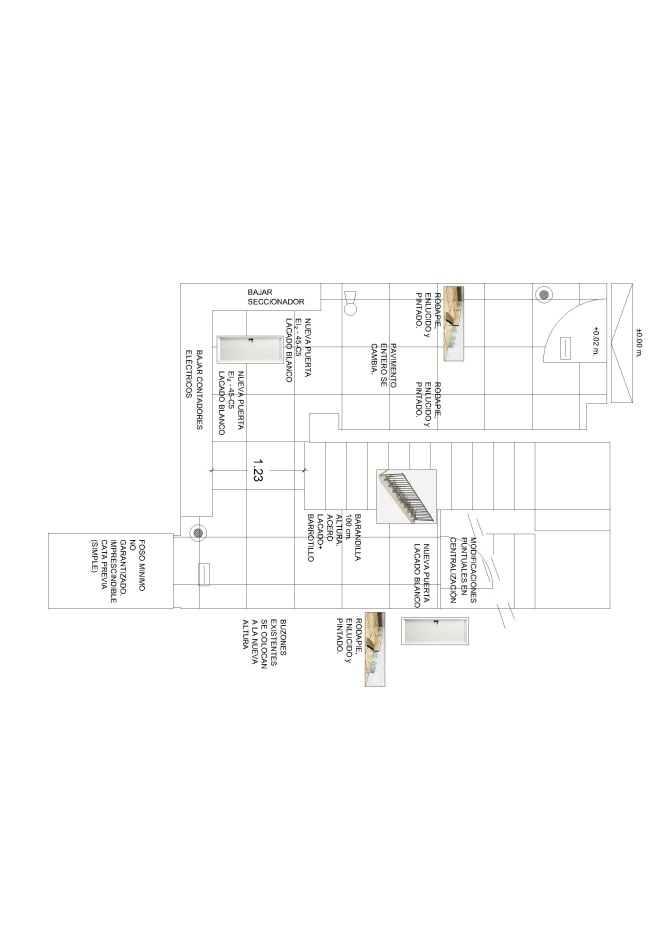 TARIFA 1.3.: PROYECTO DE ACCESIBILIDAD, COMPLEJORemodelaciones importantes de las escaleras principales para forzar los accesos al ascensor. Grandes desplazamientos de escalera. Inversiones de sentido de las escaleras. Grandes desplazamientos de instalaciones, etc.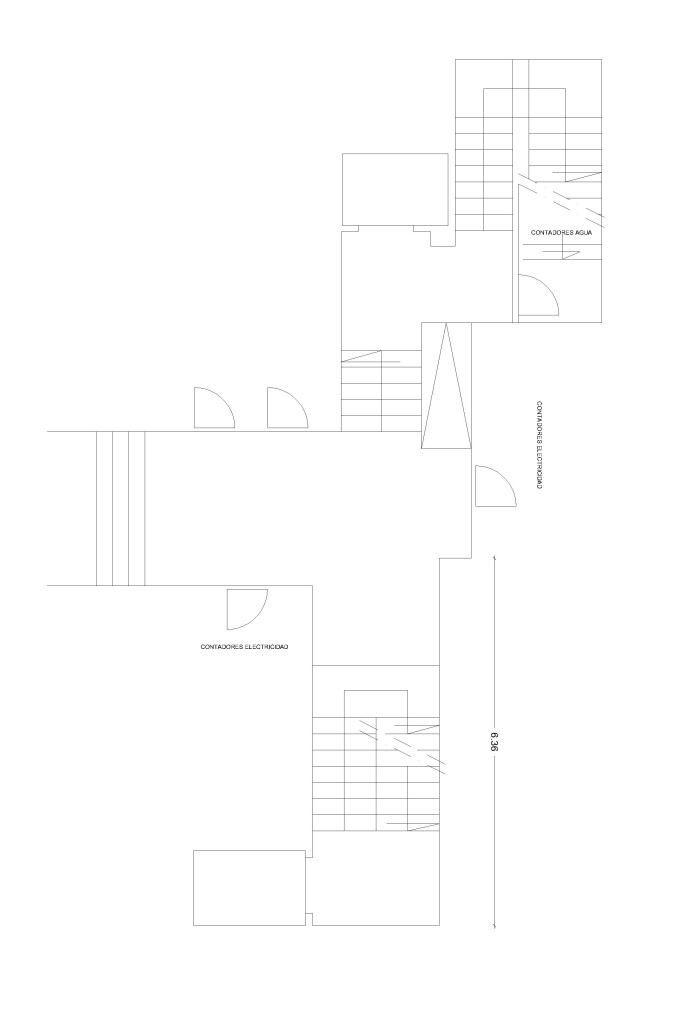 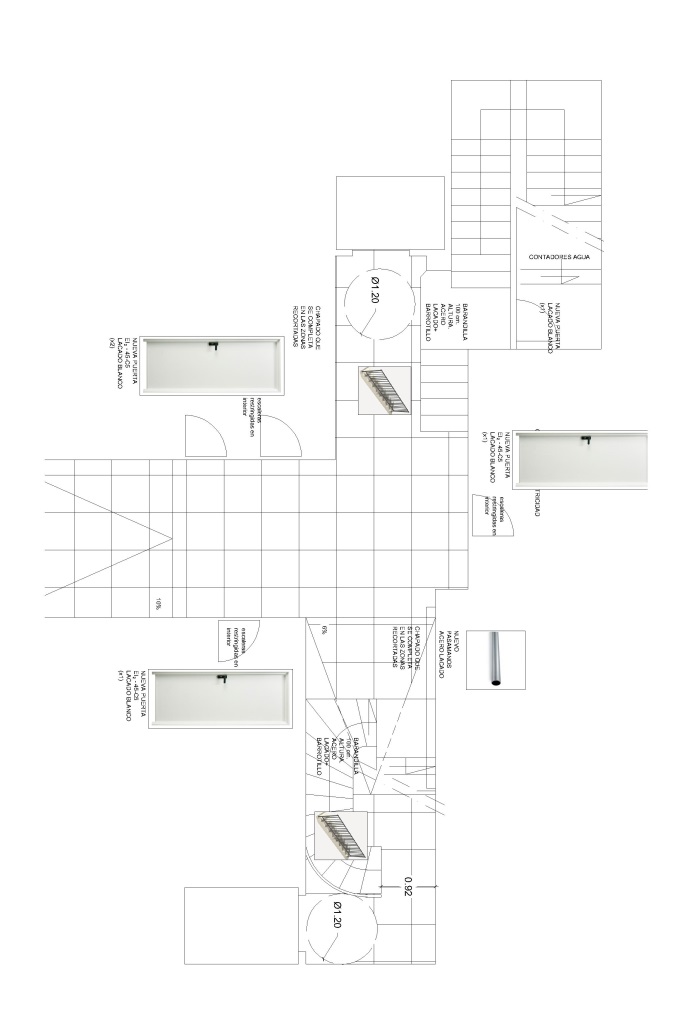 TARIFA 2.1. FURE SENCILLO.	Un simple cambio de ascensor, sin realizar ningún tipo de operación en obra más que el cambio de puertas.TARIFA 2.2. FURE MEDIO.Cambio de ascensor, con cambio de puertas y necesidad de modificaciones en obra civil, sin accesibilidad. Por ejemplo : un 180º sin cambiar ninguna instalaciónTARIFA 2.3. FURE COMPLEJOCambio de ascensor, con cambio de puertas, necesidad de obra civil, sin accesibilidad y modificación de instalaciones (centralizaciones de contadores para 180º, cambios de ubicación de cuartos de instalaciones de agua, etc.)TARIFA 3.1. EBULI SENCILLOLa simple instalación, en hueco existente, sin modificación de obra ningún tipo, de un ascensor. No se actúa en patio, no se actúa en accesibilidad, etc. Simplemente se coloca una estructura de acero o un cerramiento de ladrillo perforado y se instala el ascensor.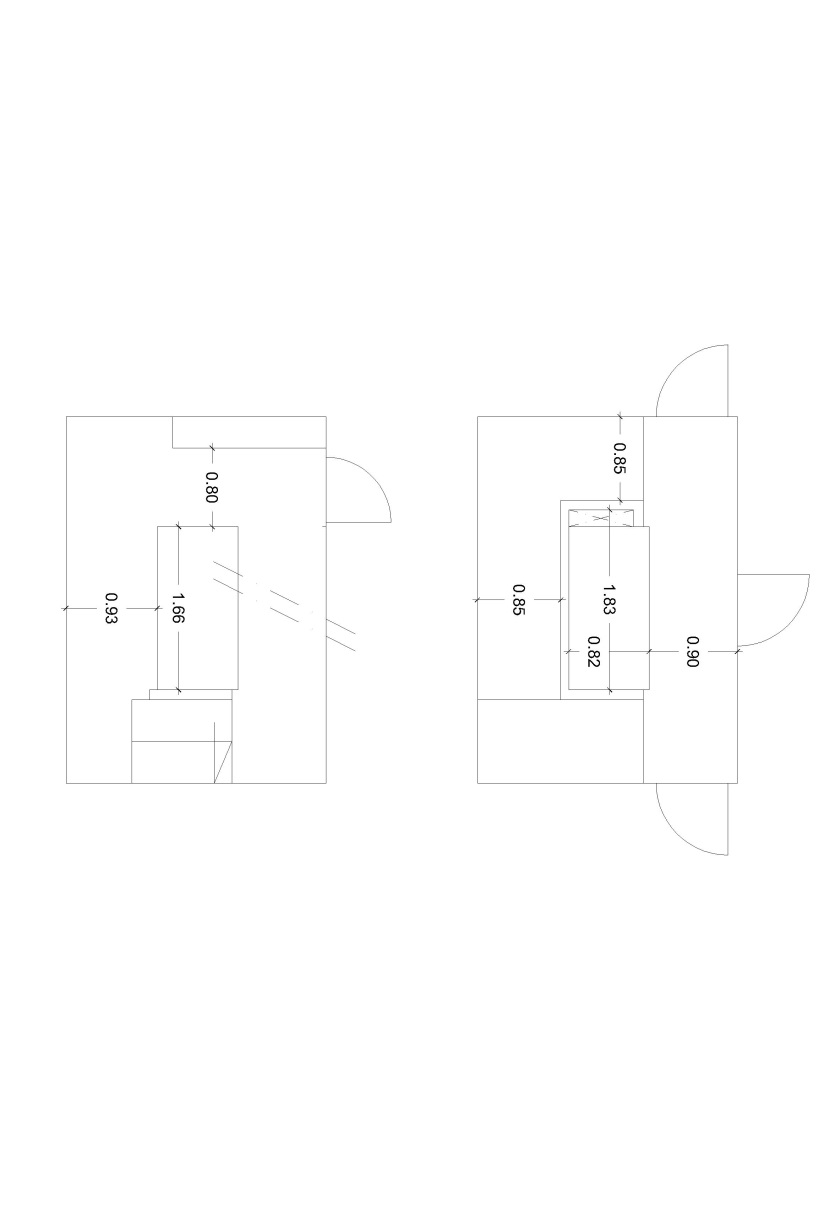 TARIFA 3.2. EBULI MEDIOInstalación de ascensor en hueco de escalera, con necesidad de RECORTE de la misma. Incluso modificaciones en arranque de escalera.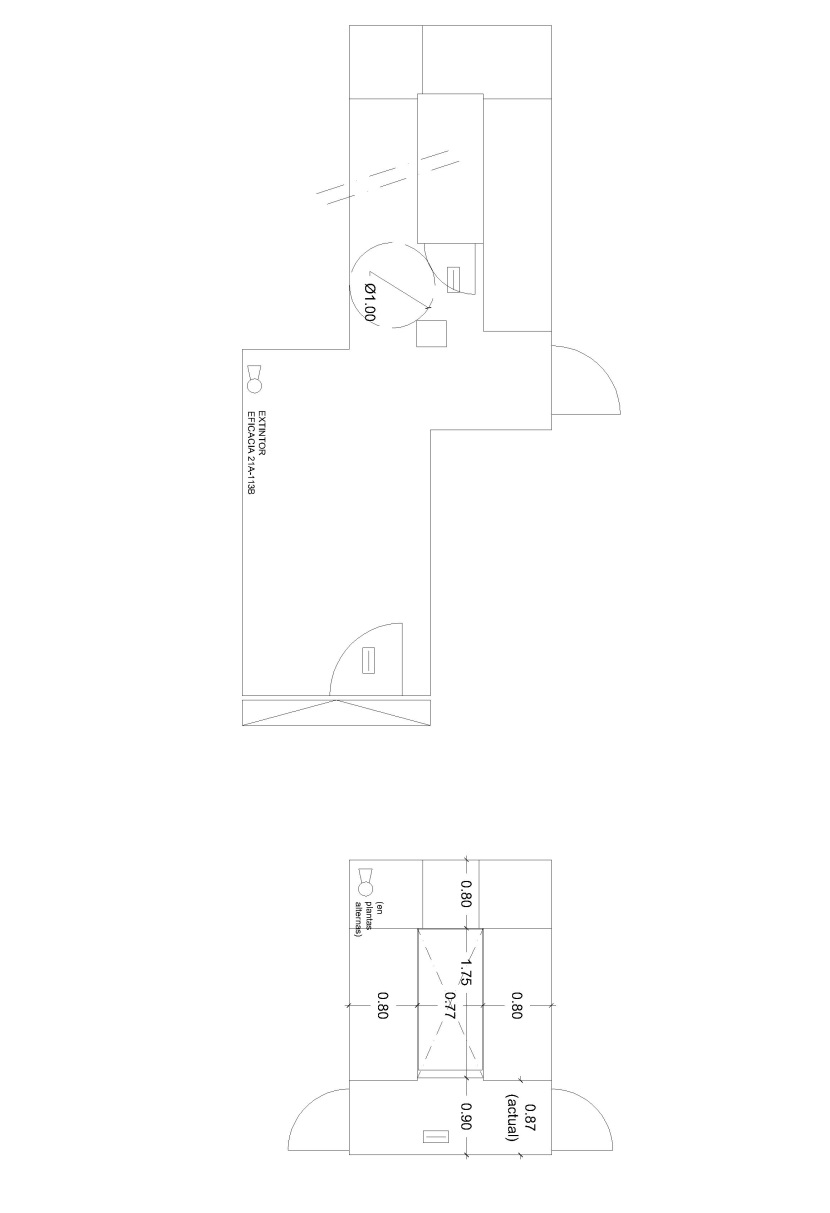 TARIFA 3.3. EBULI COMPLEJOInstalación de ascensor en hueco de escalera, CON REMODELACIÓN completa de la misma. Instalación de ascensor en patio de luces. La instalación de ascensor en exterior de edificio, incrementará la tarifa 3.3. en un 25%.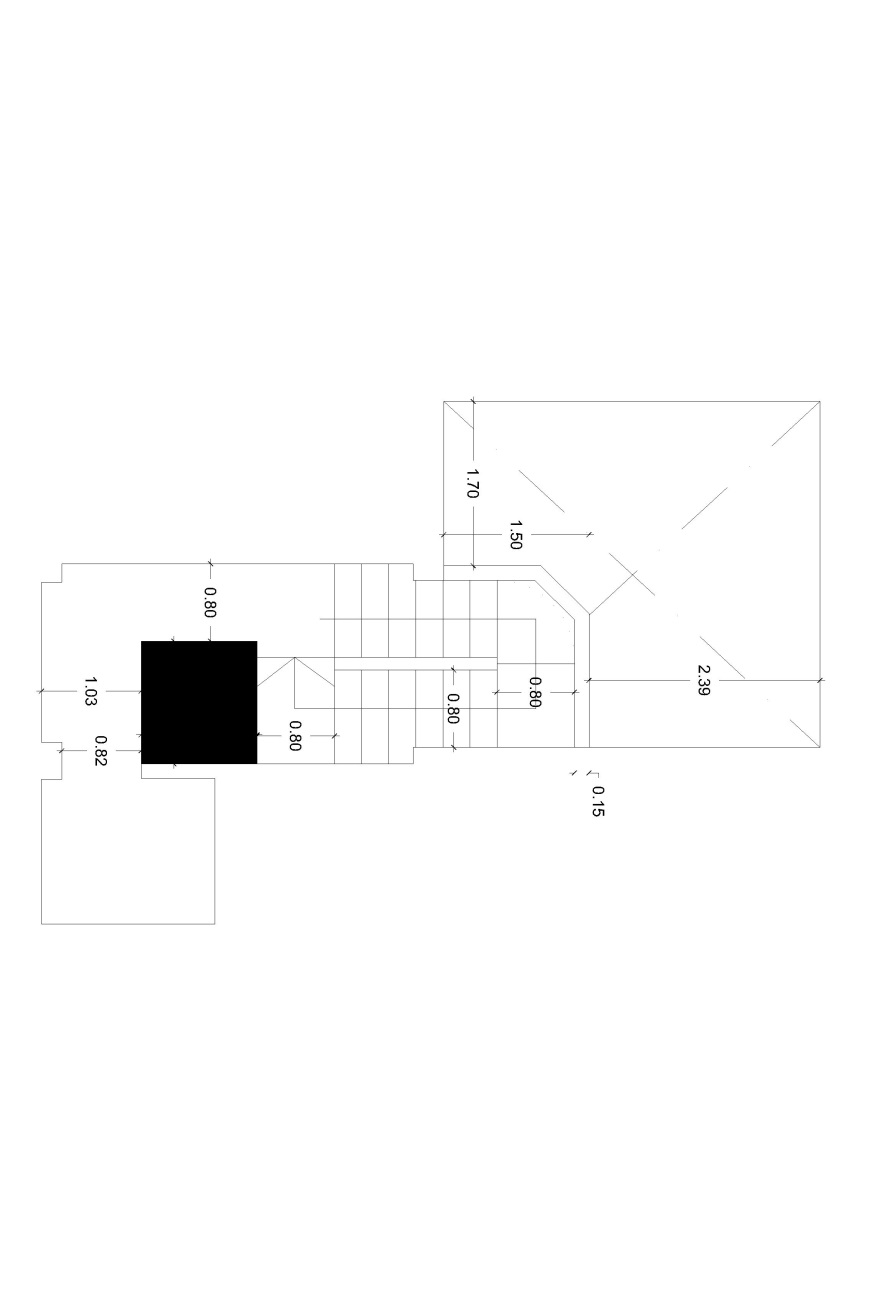 PROYECTOS ACCESIBILIDADPROYECTOS ACCESIBILIDADNIVEL DE COMPLEJIDADNIVEL DE COMPLEJIDADNIVEL DE COMPLEJIDADTARIFATARIFA1.11.21.3NORMATIVA APLICABLEBASICOMEDIOCOMPLEJOLOE, CTE, CC8009001000estudio basico de seguridad y saludRD 1627/1997300350400estudio de gestion de residuosRD 105/2008100100100RD 1627/1997360405450dirección de obra (art. 12 LOE)LOE, LOFCE200225250gestion de licencia-0001.760,00 €1.980,00 €2.200,00 €SOLO FURE (SIN OBRA ACC)SOLO FURE (SIN OBRA ACC)NIVEL DE COMPLEJIDADNIVEL DE COMPLEJIDADNIVEL DE COMPLEJIDADTARIFATARIFA2.12.22.3NORMATIVA APLICABLEBASICOMEDIOCOMPLEJOLOE, CTE, CC600700900estudio basico de seguridad y saludRD 1627/1997200200200estudio de gestion de residuosRD 105/2008000RD 1627/1997100100100dirección de obra (art. 12 LOE)LOE, LOFCE000gestion de licencia-000 900,00 €1.000,00 €1.200,00 €PROYECTOS EBULIPROYECTOS EBULINIVEL DE COMPLEJIDADNIVEL DE COMPLEJIDADNIVEL DE COMPLEJIDADTARIFATARIFA3.13.23.3NORMATIVA APLICABLEBASICOMEDIOCOMPLEJOLOE, CTE, CC165018502100estudio basico de seguridad y saludRD 1627/1997300350400estudio de gestion de residuosRD 105/2008000RD 1627/1997742,50832,50945dirección de obra (art. 12 LOE)LOE, LOFCE412,50462,50525gestion de licencia-0003.105,00 €3.495,00 €3.970,00 €